Gobierno Municipal El Salto 2018-2021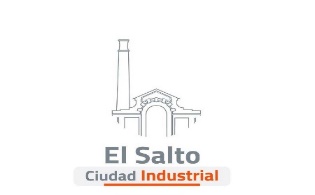 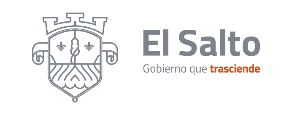 Informe de actividades del mes de Julio 2020DIRECCIÓN DE ALUMBRADO PÚBLICO DIRECCIÓN DE ALUMBRADO PÚBLICO ACTIVIDADRESULTADOMantenimiento a lámparas544 lámparas 7 lámparas en plazas públicas 537 lámparas en calles  Lámparas instaladas 12 nuevas lámparas, en la Colonia Potrero Nuevo Reportes ciudadanos atendidos148 reportes atendidos 